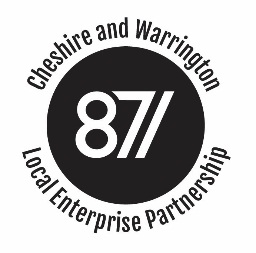 Minutes of the Cheshire and Warrington Local Enterprise Partnership Performance and Investment Committee Meetingheld on 22nd November 2017 at 1.30In attendance:		Ged Barlow (Chairman), Howard Hopwood, Steve Park, Chloe Taylor, Paul Goodwin, Lisa HarrisApologies:		John Downes, Chris Hindley, Jan Willis, Francis Lee	In attendance:		Rachel Brosnahan, Mark Livesey, Presentations n Improving Winsford Industrial Estate by: Perran Baragwanath (CWAC), Ben Pretty (Cushmans), Paul Brown (PSP)Item No.ItemTo be Actioned byBy When1.Welcome, Introductions and Apologies2Conflicts of InterestGB asked for any conflicts to be declared.  CT and LH declared their interest in the Winsford Industrial Estate project4Minutes from the last meeting: Meeting date incorrect.  RB to change to 25th NovemberRBEnd of Nov5Improving Winsford Industrial Estate PresentationProximity to HS2 makes the industrial estate attractive and important to investors.  It specifically mentioned in the constellation partnership work.  3 wards in Winsford are in the 10% most deprived in the country.£500k spent on feasibility and design of scheme.  Viability gap of £5m identified.  £3.8m requested from LGF, CWAC to provide £1.2mOutline planning permission expected in MarchStart on site in June.4000 people currently work on the site.  Strong demand for more space.Committee unanimously agreed that the a conditional letter could be issued for the project with the following conditions:that the economic benefits of Tiger Trailers moving onto site 2 are quantified and included as part of the final business case.Confirmation of the costs of works.Confirmation that any costs for the publically funded elements over and above £5m will be met by the recipient.The masterplan is completed and planning permission sought.Confirmation of the timescales for the work to be carried out by the private sector.7Programme Manager updateRB ran through the programme manager update highlighting key issues which included, the change to the scope and timing of the Ellesmere Port One estate project and an update on the Life Sciences Fund.It was agreed that we would try and get the update report from the NPIF RAB as the minutes lack detail.RB8ESIF updateLEP looking to employ a project manager for 6 months to develop ESF bids to help achieve spend.Crewe Town Centre MasterplanThe Committee agreed that they were happy to receive details of the Crewe  Masterplan by email and would then take a view about whether they required a presentation.AllDec10AOB Apologies from SP for Dec meetingRB to rearrange John Adlen presentation on ThorntonRBDec